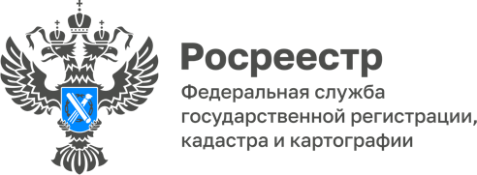 Рост регистрации объектов «гаражной амнистии» в 2023 году!В январе текущего года было оформлено право собственности на 154 индивидуальных гаража, а также оформлено право собственности на 268 земельных участков под гаражами, что значительное превышает показатели января 2022 года (оформлено право собственности на 47 индивидуальных гаражей и 173 земельных участков под гаражами).Таким образом, все чаще граждане обращаются за оформлением прав собственности на индивидуальные гаражи и земельные участки под ними.Руководитель Управления Росреестра по Красноярскому краю Татьяна Голдобина:«Отмечу, что до вступления в силу закона о «гаражной амнистии» (1 сентября 2021 года) проблема оформления прав на гаражи, земельные участки под ними была актуальна для жителей нашего региона. На сегодняшний день, Управление активно взаимодействует с муниципалитетами в целях эффективной реализации закона в регионе, а также гражданами, которые хотят воспользоваться «гаражной амнистией».Материалы подготовлены Управлением Росреестра по Красноярскому краюКонтакты для СМИ:тел.: (391)2-226-756е-mail: pressa@r24.rosreestr.ru«ВКонтакте» http://vk.com/to24.rosreestrTelegram https://t.me/Rosreestr_krsk24Одноклассники https://ok.ru/to24.rosreestr